FEDERAL ESTATE TAX AffidavitTitle Number:	 		____________________________________________________ being duly sworn, deposes and says:I (We) reside at:_____________________________________________________________ _____________________________________________________________________________.I am fully familiar with the assets of the decedent, including___________________________ __________________________________________________________________ (the “Premises”), which comprise the gross estate as hereinafter defined, and the said gross estate (includes, wherever situate, all real estate, stocks and bonds, mortgages, notes and cash, insurance on decedent’s life, jointly owned property, transfers during decedent’s life without an adequate or full consideration, powers of appointment, annuities, personal property, interests in a partnership or unincorporated business and the value of the decedent’s adjusted lifetime gifts) is less than $__________ and said estate is not subject to any Federal Estate Tax. I make this statement knowing full well that __________________________________ relies on the accuracy thereof for the purposes of issuing its policy of title insurance in the captioned manner.This affidavit is made to Induce ENTITLE INSURANCE COMPANY, its Agents, Affiliates, and Contractors (“the Company”), to issue its policy of title insurance covering said Property, knowing that they will rely on the truth of the statements made in this affidavit. Deponent hereby agrees to defend, indemnify and save harmless the Company from any claim, loss or damage arising from any statement made in this affidavit which is perjurious, false or fraudulent.				____________________________________						 ____________________________________Sworn to before me this 	__ 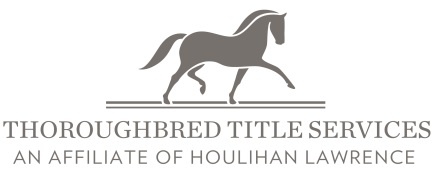 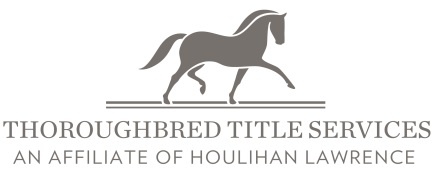 day of 		_____, 20	__ ____________________________Notary PublicSTATE OF NEW YORK::ss.:COUNTY OF :